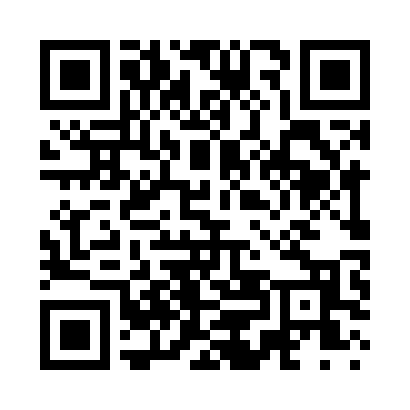 Prayer times for Faywood, New Mexico, USAMon 1 Jul 2024 - Wed 31 Jul 2024High Latitude Method: Angle Based RulePrayer Calculation Method: Islamic Society of North AmericaAsar Calculation Method: ShafiPrayer times provided by https://www.salahtimes.comDateDayFajrSunriseDhuhrAsrMaghribIsha1Mon4:476:091:164:588:249:452Tue4:486:091:164:588:249:453Wed4:486:091:174:588:239:454Thu4:496:101:174:598:239:445Fri4:496:101:174:598:239:446Sat4:506:111:174:598:239:447Sun4:516:111:174:598:239:448Mon4:516:121:174:598:239:439Tue4:526:121:174:598:229:4310Wed4:536:131:185:008:229:4211Thu4:536:141:185:008:229:4212Fri4:546:141:185:008:219:4113Sat4:556:151:185:008:219:4114Sun4:566:151:185:008:219:4015Mon4:566:161:185:008:209:4016Tue4:576:161:185:008:209:3917Wed4:586:171:185:008:199:3818Thu4:596:181:185:008:199:3819Fri5:006:181:185:008:189:3720Sat5:006:191:195:008:189:3621Sun5:016:201:195:008:179:3522Mon5:026:201:195:008:179:3523Tue5:036:211:195:008:169:3424Wed5:046:221:195:008:159:3325Thu5:056:221:195:008:159:3226Fri5:066:231:195:008:149:3127Sat5:076:231:195:008:139:3028Sun5:076:241:195:008:139:2929Mon5:086:251:195:008:129:2830Tue5:096:251:195:008:119:2731Wed5:106:261:185:008:109:26